2.1 Hygiène des mains
Résultats section B - Document de travail élève DTE2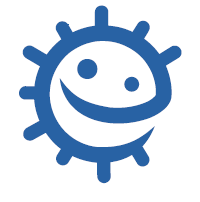 Section B : étude de la transmission des microbes par les mainsProcédure : Cinq élèves ont participé à une expérience de lavage des mains. Les élèves 2 à 5 se sont très bien lavés les mains avec de l’eau et du savon et les ont laissées sécher à l’air. L’élève 1 ne s’est pas lavé les mains, mais les a posées sur une boîte de Pétri contenant une gélose nutritive.L’élève 1 a ensuite serré la main de l’élève 2, puis l’élève 2 a posé ses doigts sur une deuxième boîte de Pétri contenant une gélose nutritive.Les élèves 3 à 5 ont répété l’étape 3 jusqu’à ce que tous les 5 élèves aient laissé leurs empreintes sur une boîte de Pétri contenant une gélose nutritive.Les boîtes de Pétri ont été incubées à 37oC pendant 24 heures. Les résultats sont présentés sur la fiche DCE 3.Compte le nombre de colonies bactériennes présentes sur la main de chaque élève d’après les photos, puis complète le tableau ci-dessous. Résultats :Conclusions :Pourquoi le savon permet-il d’éliminer davantage de microbes que le lavage à l’eau seule ?Quels sont les avantages et les inconvénients de l’utilisation de savons antibactériens pour le lavage des mains ?Avantages :	Inconvénients : Quelles preuves avez-vous que les microbes vivants peuvent se transmettre par les mains ?Quelle partie de la main contient à votre avis le plus de microbes et pourquoi ? Indiquer 5 circonstances où il est important de se laver les mains :Élève 1Élève 2Élève 3Élève 4Élève 5Nombre de colonies bactériennes